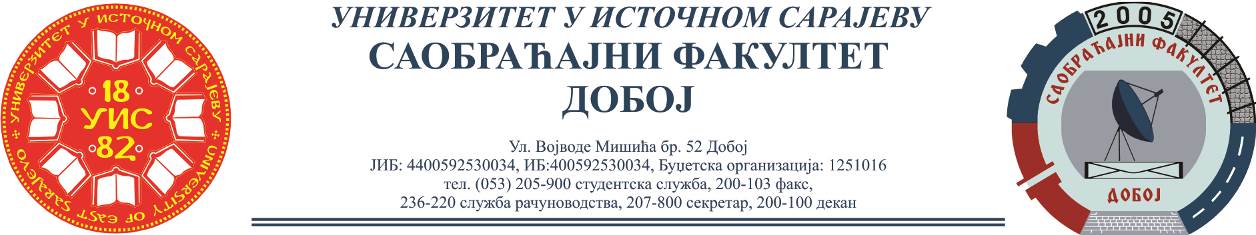 О  Б  А  В  Ј  Е  Ш  Т  Е  Њ  ЕОбавјештавају се студенти Саобраћајног факултета првог и другог циклуса студија да је због Одлуке Сената Универзитета у Источном Сарајеву о одобравању два термина полагања испита у априлском испитном року, дошло до измјене одржавања првог термина полагања испита у априлском року. Нови распоред априлског испитног рока са два термина објавиће се на web страници и огласној табли Саобраћајног факултета.												Студентска служба,